WINGATE COMMUNITY NURSERY SCHOOL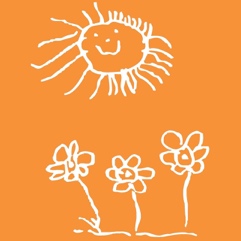 ACCEPTABLE USE POLICY1. Introduction and aimsThe purpose of the policy is to ensure the school network is operated safely and all users of ICT are safe. It refers to our school ICT network and to the use of mobile technologies, both within it and external to it, explains the behaviours which are acceptable and unacceptable within our school. ICT is an integral part of the way our school works, and is a critical resource for pupils, staff, governors, volunteers and visitors. It supports teaching and learning, pastoral and administrative functions of the school. However, the ICT resources and facilities our school uses also pose risks to data protection, online safety and safeguarding. This policy aims to:Set guidelines and rules on the use of school ICT resources for staff, pupils, parents and governorsEstablish clear expectations for the way all members of the school community engage with each other and with stakeholders onlineSupport the school’s policy on data protection, online safety and safeguardingPrevent disruption to the school through the misuse, or attempted misuse, of ICT systemsSupport the school in teaching pupils safe and effective internet and ICT useThis policy covers all users of our school’s ICT facilities, including governors, staff, pupils, volunteers, contractors and visitors. All members of staff have a responsibility to use the school’s computer system in a professional, lawful, and ethical manner. Our AUP must be fully complied with at all times. All users of the school network should note that it is monitored on a regular basis. Any person who is found to have misused the school system or not followed our AUP could face disciplinary action and in the most serious cases legal action may also be taken.2. Legislation and guidanceThis policy refers to, and complies with, the following legislation and guidance:Data Protection Act 2018The UK General Data Protection Regulation (UK GDPR) – the EU GDPR was incorporated into UK legislation, with some amendments, by The Data Protection, Privacy and Electronic Communications (Amendments etc) (EU Exit) Regulations 2020Computer Misuse Act 1990Human Rights Act 1998The Telecommunications (Lawful Business Practice) (Interception of Communications) Regulations 2000Education Act 2011 Freedom of Information Act 2000Education and Inspections Act 2006Keeping Children Safe in Education 2023Searching, screening and confiscation: advice for schools 2022 National Cyber Security Centre (NCSC): Cyber Security for Schools Education and Training (Welfare of Children) Act 2021UK Council for Internet Safety (et al.) guidance on sharing nudes and semi-nudes: advice for education settings working with children and young peopleMeeting digital and technology standards in schools and colleges 3. Definitions“ICT facilities”: includes all facilities, systems and services including but not limited to network infrastructure, desktop computers, laptops, tablets, phones, music players or hardware, software, websites, web applications or services, communication applications such as WhatsApp, Facebook messenger, SMS messaging and any device system or service which may become available in the future which is provided as part of the ICT service“Users”: anyone authorised by the school to use the ICT facilities, including governors, staff, pupils, volunteers, contractors and visitors“Personal use”: any use or activity not directly related to the users’ employment, study or purpose“Authorised personnel”: employees authorised by the school to perform systems administration and/or monitoring of the ICT facilities“Materials”: files and data created using the ICT facilities including but not limited to documents, photos, audio, video, printed output, web pages, social networking sites, and blogs4. Unacceptable useThe following is considered unacceptable use of the school’s ICT facilities and online platforms by any member of the school community. Any breach of this policy may result in disciplinary or behaviour proceedings (see section 4.2 below). Unacceptable use of the school’s ICT facilities includes:Using the school’s ICT facilities to breach intellectual property rights or copyrightUsing the school’s ICT facilities to bully or harass someone else, or to promote unlawful discriminationBreaching the school’s policies or proceduresAny illegal conduct, or statements which are deemed to be advocating illegal activityAccessing, creating, storing, linking to or sending material that is pornographic, offensive, obscene or otherwise inappropriateConsensual and non-consensual sharing of nude and semi-nude images and/or videos and/or livestreamsActivity which defames or disparages the school, or risks bringing the school into disreputeSharing confidential information about the school, its pupils, or other members of the school communityConnecting any device to the school’s ICT network without approval from authorised personnelSetting up any software, applications or web services on the school’s network without approval by authorised personnel, or creating or using any program, tool or item of software designed to interfere with the functioning of the ICT facilities, accounts or dataGaining, or attempting to gain, access to restricted areas of the network, or to any password-protected information, without approval from authorised personnelAllowing, encouraging, or enabling others to gain (or attempt to gain) unauthorised access to the school’s ICT facilitiesCausing intentional damage to ICT facilitiesRemoving, deleting or disposing of ICT equipment, systems, programs or information without permission by authorised personnelCausing a data breach by accessing, modifying, or sharing data (including personal data) to which a user is not supposed to have access, or without authorisationUsing inappropriate or offensive languagePromoting a private business, unless that business is directly related to the schoolUsing websites or mechanisms to bypass the school’s filtering mechanismsThis is not an exhaustive list. The school reserves the right to amend this list at any time. The headteacher or other delegated member of SLT will use professional judgement to determine whether any act or behaviour not on the list above is considered unacceptable use of the school’s ICT facilities4.1 Exceptions from unacceptable useWhere the use of school ICT facilities is required (on the school premises and/or remotely) for a purpose that would otherwise be considered an unacceptable use, exemptions to the policy may be granted at the headteacher’s discretion.In such circumstances, permission must be sought from the head teacher.4.2 SanctionsStaff or pupils who engage in any of the unacceptable activity listed above may face disciplinary action in line with the school’s policies including the Behaviour Policy (Pupils), Disciplinary Policy and Staff Code of Conduct (Staff).In the case of adults who are not staff members other sanctions are available such as revoking permission to use the school’s systems.Members of staff will have been provided access to the above policies as part of your induction. If you require access to a copy these are available from the headteacher or school office.5. Staff (including governors, volunteers, supply teachers and contractors)5.1 Access to school ICT facilities and materialsThe school’s headteacher manages access to the school’s ICT facilities and materials for school staff. That includes, but is not limited to:Computers, tablets and other devicesAccess permissions for certain programmes or filesStaff will be provided with unique log-in/account information and passwords that they must use when accessing the school’s ICT facilities.Staff who have access to files they are not authorised to view or edit, or who need their access permissions updated or changed, should contact the headteacher or ICT Technician.5.1.1 Use of phones and email The school provides each member of staff with an email address. This email account should be used for work purposes only. Staff are advised to enable multi-factor authentication on their email account(s).All work-related business should be conducted using the email address the school has provided. Staff must not share their personal email addresses with parents and pupils, and must not send any work-related materials using their personal email account. Staff must take care with the content of all email messages, as incorrect or improper statements can give rise to claims for discrimination, harassment, defamation, breach of confidentiality or breach of contract. Email messages are required to be disclosed in legal proceedings or in response to requests from individuals under the Data Protection Act 2018 in the same way as paper documents. Deletion from a user’s inbox does not mean that an email cannot be recovered for the purposes of disclosure. All email messages should be treated as potentially retrievable.E-mail attachments should only be opened if the source is known and trusted. There have been an increasing number of spam emails received by staff in schools which contain links that can be damaging to ICT systems and also lead to serious network and equipment hacking.If you are required to send an email to more than one recipient, ensure that the email addresses are entered in to the ‘bcc’ box to ensure that you are not sharing personal email addresses with others.E-mail should be written carefully and politely and should never contain anything which is likely to cause annoyance, inconvenience or needless anxiety. Incorrect or improper statements can give rise to claims for discrimination, harassment, defamation, breach of confidentiality or breach of contract. Staff must take extra care when sending sensitive or confidential information by email. Any attachments containing sensitive or confidential information should be encrypted so that the information is only accessible by the intended recipient. A double-checking system should also be implemented whereby one member of staff asks another to check content of their message before sendingIf staff receive an email in error, the sender should be informed and the email deleted. If the email contains sensitive or confidential information, the user must not make use of that information or disclose that information. If staff send an email in error which contains the personal information of another person, they must inform the headteacher or data protection officer immediately and follow our data breach procedure.Staff must not give their personal phone numbers to parents or pupils. Staff must use phones provided by the school to conduct all work-related business. School phones must not be used for personal matters. Staff who are provided with mobile phones as equipment for their role must abide by the same rules for ICT acceptable use as set out in section 4. If for any reason a member of staff feels there is a need to attempt to record a telephone conversation this should be discussed first with the headteacher. 5.1.2 Use of printersStaff should take care if printing to any device where documents would be released without a password or coded release system. Sensitive documents should not be sent to such printers. 5.2 Personal useStaff are permitted to occasionally use school ICT facilities for personal use subject to certain conditions set out below. Personal use of ICT facilities must not be overused or abused. The headteacher may withdraw permission for it at any time or restrict access at their discretion.ICT facilities personal use is permitted provided that such use:Does not take place during worktimeDoes not constitute ‘unacceptable use’, as defined in section 4Takes place when no pupils are presentDoes not interfere with their jobs, or prevent other staff or pupils from using the facilities for work or educational purposesStaff may not use the school’s ICT facilities to store personal non-work-related information or materials (such as music, videos, or photos).Staff should be aware that use of the school’s ICT facilities for personal use may put personal communications within the scope of the school’s ICT monitoring activities (see section 5.5). Where breaches of this policy are found, disciplinary action may be taken.Staff should be aware that personal use of ICT (even when not using school ICT facilities) can impact on their employment by, for instance putting personal details in the public domain, where pupils and parents could see them.Personal mobile phones should not be used in areas of school where pupils have access.Mobile phones should be switched to silent mode and kept out of sight during the school day. Staff are allowed to access their personal phones on breaks, lunch times and after school when children are not present. It is also permissible to use mobile phones to access passcodes for dual authentication systems.It is forbidden to take photographs/videos of the children on personal mobile phones. Ipads are provided in each class for which to take photographs in school.Staff should take care to follow the school’s guidelines on social media (see appendix 1) and use of email (see section 5.1.1) to protect themselves online and avoid compromising their professional integrity. 5.2.1 Personal social media accountsMembers of staff should ensure that their use of social media, either for work or personal purposes, is appropriate at all times. Remember that damage to professional reputations can inadvertently be caused by quite innocent postings or images.The school has guidelines for staff on appropriate security settings for personal social media accounts (see appendix 1).5.2.2 Communication platformsMembers of staff should consider how they communicate with each other both inside and outside of school when discussing any work matters. This includes during personal time on messaging platforms such as Whatsapp and Messenger. Remember that what you may deem as ‘personal’ messages could unintentionally become public and therefore if school matters are being discussed you should consider carefully your use of language and subject matter.School will always encourage staff that any messages relating to school, even in ‘personal’ forums should be written carefully and politely and should never contain anything which is likely to cause annoyance, inconvenience or needless anxiety. Incorrect or improper statements can give rise to claims for discrimination, harassment, defamation, breach of confidentiality or breach of contract. 5.3 Remote accessWe allow staff to access the school’s ICT facilities and materials remotely through Office 365 and Durham Learning Cloud.Staff accessing the school’s ICT facilities and materials remotely must abide by the same rules as those accessing the facilities and materials on-site. Staff must be particularly vigilant if they use the school’s ICT facilities outside the school and take such precautions as the school may require from time to time against importing viruses or compromising system security. Our ICT facilities contain information which is confidential and/or subject to data protection legislation. Such information must be treated with extreme care and in accordance with our data protection policy.No school related information should be stored on any personal equipment. You must not download or save any information onto personal equipment such as mobile phones or laptops/PCs. If you have a need to work offsite and require electronic or paper based information to be taken from school to work on you mustFirst seek permission from the head teacher for the removal of the information eg pupil file, laptop, encrypted school memory stickEnsure the secure transit of the informationEnsure that no information is downloaded or stored on personal equipmentBe aware of other people within the immediate area when viewing personal or sensitive information in areas outside of school and limiting such activity away from public places5.4 School social media accountsThe school has guidelines for what can and cannot be posted on its social media accounts and staff must ensure they abide by these guidelines at all times. Staff must ensure children have consent before posting photographs of them onto social media.5.5 Images of pupilsAll pupils need parental permission to have photographs or videos published electronically or in a public area even if they are unidentifiable. If in doubt as to whether a pupil has permission you must check with the school office before publishing/displaying.No photos or videos which include nudity or inappropriate actions are permitted to be taken or downloaded under any circumstance. Images of students must be stored in the designated area of the ICT network/Cloud. It is not permitted to remove images off site (on camera, phone or storage device).Images should be deleted from electronic devices once after uploading to the above storage area5.6 Monitoring of school network and use of ICT facilitiesTo safeguard and promote the welfare of children and provide them with a safe environment to learn, the school reserves the right to filter and monitor the use of its ICT facilities and network. This includes, but is not limited to, the filtering and monitoring of:Internet sites visitedBandwidth usageEmail accountsTelephone callsUser activity/access logsAny other electronic communicationsOnly authorised staff may inspect, monitor, intercept, assess, record and disclose the above, to the extent permitted by law.The school monitors ICT use in order to:Obtain information related to school businessInvestigate compliance with school policies, procedures and standardsEnsure effective school and ICT operationConduct training or quality control exercisesPrevent or detect crimeComply with a subject access request, Freedom of Information Act request, or any other legal obligationOur governing board is responsible for making sure that: The school meets the DfE’s filtering and monitoring standardsAppropriate filtering and monitoring systems are in placeStaff are aware of those systems and trained in their related roles and responsibilitiesFor the leadership team and relevant staff, this will include how to manage the processes and systems effectively and how to escalate concernsIt regularly reviews the effectiveness of the school’s monitoring and filtering systemsThe school’s designated safeguarding lead (DSL) will take lead responsibility for understanding the filtering and monitoring systems and processes in place. Where appropriate, staff may raise concerns about monitored activity with the school’s DSL and ICT manager, as appropriate. 6. Pupils6.1 Access to ICT facilitiesActivities should be planned by staff so that ‘open searching is kept to a minimum. Computers and equipment in school are available to pupils only under the supervision of staffWhen searching the internet with pupils, adults should encourage the children to use ‘child safe’ search engines if applicable (depending on age)6.2 Search and deletionUnder the Education Act 2011, the headteacher, and any member of staff authorised to do so by the headteacher, can search pupils and confiscate their mobile phones, computers or other devices that the authorised staff member has reasonable grounds for suspecting:Poses a risk to staff or pupils, and/orIs identified in the school rules as a banned item for which a search can be carried out Is evidence in relation to an offenceThis includes, but is not limited to: PornographyAbusive messages, images or videosIndecent images of childrenEvidence of suspected criminal behaviour (such as threats of violence or assault)Before a search, if the authorised staff member is satisfied that they have reasonable grounds for suspecting any of the above, they will also:Make an assessment of how urgent the search is, and consider the risk to other pupils and staff. If the search is not urgent, they will seek advice from the headteacher or designated safeguard leadExplain to the pupil why they are being searched, and how and where the search will happen, and give them the opportunity to ask questions about itSeek the pupil’s co-operation in the first instanceThe authorised staff member should:Inform the DSL (or deputy) of any searching incidents where they had reasonable grounds to suspect a pupil was in possession of a banned item. Involve the DSL (or deputy) without delay if they believe that a search has revealed a safeguarding riskAuthorised staff members may examine, and in exceptional circumstances erase, any data or files on a device that they have confiscated where they believe there is a ‘good reason’ to do so. When deciding whether there is a ‘good reason’ to examine data or files on a device, the staff member should only do so if they reasonably suspect that the data has been, or could be, used to: Cause harm, and/orUndermine the safe environment of the school or disrupt teaching, and/orCommit an offence If inappropriate material is found on the device, it is up to the staff member in conjunction with the headteacher to decide on a suitable response. If there are images, data or files on the device that staff reasonably suspect are likely to put a person at risk, they will first consider the appropriate safeguarding response.When deciding whether there is a good reason to erase data or files from a device, staff members will consider whether the material may constitute evidence relating to a suspected offence. In these instances, they will not delete the material, and the device will be handed to the police as soon as is reasonably practicable. If the material is not suspected to be evidence in relation to an offence, staff members may delete it if:They reasonably suspect that its continued existence is likely to cause harm to any person, and/orThe pupil and/or the parent refuses to delete the material themselvesIf a staff member suspects a device may contain an indecent image of a child (also known as a nude or semi-nude image), they will:Not view the image Not copy, print, share, store or save the imageConfiscate the device and report the incident to the DSL (or deputy) immediately, who will decide what to do next. The DSL will make the decision in line with the DfE’s latest guidance on searching, screening and confiscation and the UK Council for Internet Safety (UKCIS) et al.’s guidance on sharing nudes and semi-nudes: advice for education settings working with children and young people Any searching of pupils will be carried out in line with:The DfE’s latest guidance on searching, screening and confiscation UKCIS et al.’s guidance on sharing nudes and semi-nudes: advice for education settings working with children and young peopleOur behaviour policy Any complaints about searching for, or deleting, inappropriate images or files on pupils’ devices will be dealt with through the school complaints procedure.6.3 Unacceptable use of ICT and the internet outside of schoolThe school will sanction pupils, in line with the behaviour policy, if a pupil engages in any of the following at any time (even if they are not on school premises): Using ICT or the internet to breach intellectual property rights or copyrightUsing ICT or the internet to bully or harass someone else, or to promote unlawful discriminationBreaching the school’s policies or proceduresAny illegal conduct, or statements which are deemed to be advocating illegal activityAccessing, creating, storing, linking to or sending material that is offensive, obscene or otherwise inappropriateConsensual and non-consensual sharing of nude and semi-nude images and/or videos and/or livestreams (also known as sexting or youth produced sexual imagery) Activity which defames or disparages the school, or risks bringing the school into disreputeSharing confidential information about the school, other pupils, or other members of the school communityGaining or attempting to gain access to restricted areas of the network, or to any password protected information, without approval from authorised personnelAllowing, encouraging, or enabling others to gain (or attempt to gain) unauthorised access to the school’s ICT facilitiesCausing intentional damage to ICT facilities or materialsCausing a data breach by accessing, modifying, or sharing data (including personal data) to which a user is not supposed to have access, or without authorisationUsing inappropriate or offensive language7. Parents7.1 Access to ICT facilities and materialsParents do not have access to the school’s ICT facilities as a matter of course. However, parents working for, or with, the school in an official capacity (for instance, as a volunteer or as a member of the PTA) may be granted an appropriate level of access, or be permitted to use the school’s facilities at the headteacher’s discretion. Where parents are granted access in this way, they must abide by this policy as it applies to staff. 7.2 Communicating with or about the school onlineWe believe it is important to model for pupils, and help them learn, how to communicate respectfully with, and about, others online. Parents play a vital role in helping model this behaviour for their children, especially when communicating with the school through our website and social media channels. We ask parents to sign the agreement in appendix 2.7.3 Communicating with parents/carers about pupil activityThe school will ensure that parents and carers are made aware of any online activity that their children are being asked to carry out.When we ask pupils to use websites or engage in online activity, we will communicate the details of this to parents/carers in the same way that information about homework tasks is shared.In particular, staff will let parents/carers know which (if any) person or people from the school pupils will be interacting with online, including the purpose of the interaction.  Parents/carers may seek any support and advice from the school to ensure a safe online environment is established for their child. 8. Data securityThe school is responsible for making sure it has the appropriate level of security protection and procedures in place to safeguard its systems, staff and learners. It therefore takes steps to protect the security of its computing resources, data and user accounts. The effectiveness of these procedures is reviewed periodically to keep up with evolving cyber crime technologies. Staff, pupils, parents/carers and others who use the school’s ICT facilities should use safe computing practices at all times. We aim to meet the cyber security standards recommended by the Department for Education’s guidance on digital and technology standards in schools and colleges, including the use of:FirewallsSecurity featuresUser authentication and multi-factor authenticationAnti-malware software. 8.1 PasswordsEach adult working within the school must log on to the computers using the username and password given to them (class account or individual account) and these must be changed to an individual specific password where stated. Passwords need to be kept a secret, not written down and stored in or around the computer. If for any reason an adult needs to leave their computer, they have to lock the computer to prevent others from using their account by pressing ‘Ctrl, Alt and Delete’.Any supply teachers or visitors to the school must see our head teacher to obtain a guest account and password. Their password will need to be kept private and not shared.You should ensure you use dual factor authentication when possible if dealing with sensitive information- for example CPOMS.Users are responsible for the security of their passwords and accounts, and for setting permissions for accounts and files they control. Members of staff or pupils who disclose account or password information may face disciplinary action. Parents or volunteers who disclose account or password information may have their access rights revoked.8.2 Software updates, firewalls, and anti-virus softwareAll of the school’s ICT devices that support software updates, security updates, and anti-virus products will be configured to perform such updates regularly or automatically. Users must not circumvent or make any attempt to circumvent the administrative, physical and technical safeguards we implement and maintain to protect personal data and the school’s ICT facilities.Any personal devices using the school’s network must all be configured in this way. 8.3 Data protectionAll personal data must be processed and stored in line with data protection regulations and the school’s data protection policy. Data protection policy requires that any staff or student / pupil data to which members of staff have access, will be kept private and confidential, except when it is deemed necessary that by a requirement of law or by school policy to disclose such information to an appropriate authority. 8.4 Access to facilities and materials All users of the school’s ICT facilities will have clearly defined access rights to school systems, files and devices.These access rights are managed by the headteacher.Users should not access, or attempt to access, systems, files or devices to which they have not been granted access. If access is provided in error, or if something a user should not have access to is shared with them, they should alert the headteacher immediately. Users should always log out of systems and lock their equipment when they are not in use or when they leave the room, to avoid any unauthorised access. Equipment and systems should always be logged out of and closed down completely at the end of each working day.8.5 EncryptionThe school ensures that its devices and systems have an appropriate level of encryption. Therefore, personal equipment such as USB sticks or other personal devices are not permitted. School adopt dual authentication for access to some identified systems and programmes such as email accounts and CPOMS.9. Protection from cyber attacks Please see the glossary (appendix 6) to help you understand cyber security terminology. The school will: Work with governors and the IT department to make sure cyber security is given the time and resources it needs to make the school secure Provide annual training for staff (and include this training in any induction for new starters, if they join outside of the school’s annual training window) on the basics of cyber security, including how to: Check the sender address in an email Respond to a request for bank details, personal information or login details Verify requests for payments or changes to information  Make sure staff are aware of its procedures for reporting and responding to cyber security incidents Investigate whether our IT software needs updating or replacing to be more secureNot engage in ransom requests from ransomware attacks, as this would not guarantee recovery of data Put controls in place that are: ‘Proportionate’: the school will verify this using a third-party audit to objectively test that what it has in place is up to scratchMulti-layered: everyone will be clear on what to look out for to keep our systems safe Up-to-date: with a system in place to monitor when the school needs to update its software   Regularly reviewed and tested: to make sure the systems are as up to scratch and secure as they can be  Back up critical data on a regular basis and store these backups on cloud based backup systems/external hard drives that aren’t connected to the school network and which can be stored off the school premisesMake sure staff:Dial into our network using a virtual private network (VPN) when working from home Enable multi-factor authentication where they can, on things like school email accounts Store passwords securely using a password manager Make sure ICT staff conduct regular access reviews to make sure each user in the school has the right level of permissions and admin rights Have a firewall in place that is switched on Develop, review and test an incident response plan with the IT department, for example, including how the school will communicate with everyone if communications go down, who will be contacted when, and who will notify Action Fraud of the incident. This will be reviewed and tested at least annually and after a significant event has occurred, using the NCSC’s ‘Exercise in a Box’ 9. Internet accessThe school wireless internet connection is secured and content filtering is in operation. If you should happen to access an inappropriate site that the filter has not identified, or ‘safe’ sites that are filtered in error, please inform the headteacher or ICT Technician.9.1 Parents and visitorsParents and visitors to the school will not be permitted to use the school’s wifi unless specific authorisation is granted by the headteacher. The headteacher will only grant authorisation if:Parents are working with the school in an official capacity (e.g. as a volunteer or as a member of the PTA)Visitors need to access the school’s wifi in order to fulfil the purpose of their visit (for instance, to access materials stored on personal devices as part of a presentation or lesson plan)Staff must not give the wifi password to anyone who is not authorised to have it. Doing so could result in disciplinary action. 10. Monitoring and reviewThe school business manager and data protection officer monitor the implementation of this policy, including ensuring that it is updated to reflect the needs and circumstances of the school. This policy will be reviewed every year. The governors are responsible for approving this policy.11. Related policiesThis policy should be read alongside the school’s policies on:Online safetySafeguarding and child protectionBehaviour PolicyDisciplinary PolicyData protection PolicyUse of Photographic Images PolicyStaff Code of ConductAppendix 1: Social media guidance sheet for staff12 rules for school staff on social mediaConsider changing your display name – use your first and middle name, use a maiden name, or put your surname backwards insteadChange your profile picture to something unidentifiable, or if not, ensure that the image is professionalCheck your privacy settings regularlyBe careful about tagging other staff members in images or postsDon’t share anything publicly that you wouldn’t be just as happy showing your pupilsDon’t use personal social media sites during school hoursDon’t make comments about your job, your colleagues, our school or your pupils online – once it’s out there, it’s out thereDon’t associate yourself with the school on your profile (e.g. by setting it as your workplace, or by ‘checking in’ at a school event)Don’t link your work email address to your social media accounts. Anyone who has this address (or your personal email address/mobile number) is able to find you using this informationConsider uninstalling the social media apps from your phone. The app recognises wifi connections and makes friend suggestions based on who else uses the same wifi connection (such as parents or pupils)Consider very carefully any friend requests from parents/carersNever use social media to respond to parents/carers regarding queries or questions around school businessCheck your privacy settingsChange the visibility of your posts and photos to ‘Friends only’, rather than ‘Friends of friends’. Otherwise, pupils and their families may still be able to read your posts, see things you’ve shared and look at your pictures if they’re friends with anybody on your contacts list (Facebook)Don’t forget to check your old posts and photos – go to bit.ly/2MdQXMN to find out how to limit the visibility of previous postsThe public may still be able to see posts you’ve ‘liked’, even if your profile settings are private, because this depends on the privacy settings of the original posterGoogle your name to see what information about you is visible to the publicPrevent search engines from indexing your profile so that people can’t search for you by name – go to bit.ly/2zMdVht to find out how to do thisRemember that some information is always public; your display name, profile picture, cover photo, user ID (in the URL for your profile), country, age range and gender What do to if…A pupil adds you on social mediaIn the first instance, ignore and delete the request. Block the pupil from viewing your profileCheck your privacy settings again, and consider changing your display name or profile pictureIf the pupil asks you about the friend request in person, tell them that you’re not allowed to accept friend requests from pupils and that if they persist, you’ll have to notify senior leadership and/or their parents. If the pupil persists, take a screenshot of their request and any accompanying messagesNotify the senior leadership team or the headteacher about what’s happeningA parent adds you on social mediaIt is at your discretion whether to respond. Bear in mind that:Responding to one parent’s friend request or message might set an unwelcome precedent for both you and other teachers at the schoolPupils may then have indirect access through their parent’s account to anything you post, share, comment on or are tagged inParent’s sometimes feel that they can contact you through your personal facebook account to ask questions or raise issues in relation to school. To respond to such communication would be in breach of school policiesIf you wish to decline the offer or ignore the message, consider drafting a stock response to let the parent know that you’re doing soYou’re being harassed on social media, or somebody is spreading something offensive about youDo not retaliate or respond in any waySave evidence of any abuse by taking screenshots and recording the time and date it occurredReport the material to the relevant social network and ask them to remove itIf the perpetrator is a current pupil or staff member, our mediation and disciplinary procedures are usually sufficient to deal with online incidentsIf the perpetrator is a parent or other external adult, a senior member of staff should invite them to a meeting to address any reasonable concerns or complaints and/or request they remove the offending comments or materialIf the comments are racist, sexist, of a sexual nature or constitute a hate crime, you or a senior leader should consider contacting the policeAppendix 2: Acceptable use of the internet: agreement for parents and carersAppendix 3: Acceptable use agreement for pupilsAppendix 4: Acceptable use agreement for staff, governors, volunteers and visitorsAppendix 5: Glossary of cyber security terminology These key terms will help you to understand the common forms of cyber attack and the measures the school will put in place. They’re from the National Cyber Security Centre (NCSC) glossary. Approved by:Nichola HesslewoodDate: 2nd August 2023Last reviewed on:August 2023August 2023Next review due by:September 2024September 2024Acceptable use of the internet: agreement for parents and carersAcceptable use of the internet: agreement for parents and carersName of parent/carer: Name of child:Name of parent/carer: Name of child:Online channels are an important way for parents/carers to communicate with, or about, our school.The school uses the following channels:Our official social media pageEmail/text groups for parents (for school announcements and information)Our virtual learning platformParents/carers also sometimes set up independent channels to help them stay on top of what’s happening in their child’s class. For example, class/year Facebook groups, email groups, or chats (through apps such as WhatsApp). Please note that school has no responsibility for the running or content for such groups.Online channels are an important way for parents/carers to communicate with, or about, our school.The school uses the following channels:Our official social media pageEmail/text groups for parents (for school announcements and information)Our virtual learning platformParents/carers also sometimes set up independent channels to help them stay on top of what’s happening in their child’s class. For example, class/year Facebook groups, email groups, or chats (through apps such as WhatsApp). Please note that school has no responsibility for the running or content for such groups.When communicating with the school via official communication channels, or using private/independent channels to talk about the school, I will:Be respectful towards members of staff, and the school, at all timesBe respectful of other parents/carers and childrenDirect any complaints or concerns through the school’s official channels, so they can be dealt with in line with the school’s complaints procedureI will not:Use private groups, the school’s social media page, or personal social media to complain about or criticise members of staff. This is not constructive and the school can’t improve or address issues if they aren’t raised in an appropriate wayUse private groups, the school’s social media page or personal social media to complain about, or try to resolve, a behaviour issue involving other pupils. I will contact the school and speak to the appropriate member of staff if I’m aware of a specific behaviour issue or incidentUpload or share photos or videos on social media of any child other than my own, unless I have the permission of other children’s parents/carersWhen communicating with the school via official communication channels, or using private/independent channels to talk about the school, I will:Be respectful towards members of staff, and the school, at all timesBe respectful of other parents/carers and childrenDirect any complaints or concerns through the school’s official channels, so they can be dealt with in line with the school’s complaints procedureI will not:Use private groups, the school’s social media page, or personal social media to complain about or criticise members of staff. This is not constructive and the school can’t improve or address issues if they aren’t raised in an appropriate wayUse private groups, the school’s social media page or personal social media to complain about, or try to resolve, a behaviour issue involving other pupils. I will contact the school and speak to the appropriate member of staff if I’m aware of a specific behaviour issue or incidentUpload or share photos or videos on social media of any child other than my own, unless I have the permission of other children’s parents/carersSigned: Date:Acceptable use of the school’s ICT facilities and internet: agreement for pupils and parents/carersAcceptable use of the school’s ICT facilities and internet: agreement for pupils and parents/carersName of pupil: Name of pupil: When I use the school’s ICT facilities (like computers and equipment) and get on the internet in school, I will not: Use them without asking a teacher first, or without a teacher in the room with me Use them to break school rulesGo on any inappropriate websitesGo on social networking sites (unless my teacher said I could as part of a lesson)Use chat roomsOpen any attachments in emails, or click any links in emails, without checking with a teacher first Use mean or rude language when talking to other people online or in emailsShare my password with others or log in using someone else’s name or passwordBully other peopleI understand that the school will check the websites I visit and how I use the school’s computers and equipment. This is so that they can help keep me safe and make sure I’m following the rules.I will tell a teacher or a member of staff I know immediately if I find anything on a school computer or online that upsets me, or that I know is mean or wrong.I will always be responsible when I use the school’s ICT systems and internet.I understand that the school can discipline me if I do certain unacceptable things online, even if I’m not in school when I do them. When I use the school’s ICT facilities (like computers and equipment) and get on the internet in school, I will not: Use them without asking a teacher first, or without a teacher in the room with me Use them to break school rulesGo on any inappropriate websitesGo on social networking sites (unless my teacher said I could as part of a lesson)Use chat roomsOpen any attachments in emails, or click any links in emails, without checking with a teacher first Use mean or rude language when talking to other people online or in emailsShare my password with others or log in using someone else’s name or passwordBully other peopleI understand that the school will check the websites I visit and how I use the school’s computers and equipment. This is so that they can help keep me safe and make sure I’m following the rules.I will tell a teacher or a member of staff I know immediately if I find anything on a school computer or online that upsets me, or that I know is mean or wrong.I will always be responsible when I use the school’s ICT systems and internet.I understand that the school can discipline me if I do certain unacceptable things online, even if I’m not in school when I do them. Signed (pupil): Date:Parent/carer agreement: I agree that my child can use the school’s ICT systems and internet when appropriately supervised by a member of school staff. I agree to the conditions set out above for pupils using the school’s ICT systems and internet, and for using personal electronic devices in school, and will make sure my child understands these.Parent/carer agreement: I agree that my child can use the school’s ICT systems and internet when appropriately supervised by a member of school staff. I agree to the conditions set out above for pupils using the school’s ICT systems and internet, and for using personal electronic devices in school, and will make sure my child understands these.Signed (parent/carer): Date:Acceptable use of the school’s ICT facilities and the internet: agreement for staff, governors, volunteers and visitorsAcceptable use of the school’s ICT facilities and the internet: agreement for staff, governors, volunteers and visitorsName of staff member/governor/volunteer/visitor: Name of staff member/governor/volunteer/visitor: When using the school’s ICT facilities and accessing the internet in school, or outside school on a work device, I will not: Access, or attempt to access inappropriate material, including but not limited to material of a violent, criminal or pornographic nature (or create, share, link to or send such material)Use them in any way which could harm the school’s reputationAccess social networking sites or chat roomsUse any improper language when communicating online, including in emails or other messaging servicesInstall any unauthorised software, or connect unauthorised hardware or devices to the school’s networkShare my password with others or log in to the school’s network using someone else’s detailsShare confidential information about the school, its pupils or staff, or other members of the communityBegin to use any new methods of collecting or storing personal or sensitive information- eg new apps which require input of pupils personal data without first seeking permission Access, modify or share data I’m not authorised to access, modify or sharePromote private businesses, unless that business is directly related to the schoolDelay in reporting any data breach as set out in the schools Data Protection Policy and breach procedureWhen using the school’s ICT facilities and accessing the internet in school, or outside school on a work device, I will not: Access, or attempt to access inappropriate material, including but not limited to material of a violent, criminal or pornographic nature (or create, share, link to or send such material)Use them in any way which could harm the school’s reputationAccess social networking sites or chat roomsUse any improper language when communicating online, including in emails or other messaging servicesInstall any unauthorised software, or connect unauthorised hardware or devices to the school’s networkShare my password with others or log in to the school’s network using someone else’s detailsShare confidential information about the school, its pupils or staff, or other members of the communityBegin to use any new methods of collecting or storing personal or sensitive information- eg new apps which require input of pupils personal data without first seeking permission Access, modify or share data I’m not authorised to access, modify or sharePromote private businesses, unless that business is directly related to the schoolDelay in reporting any data breach as set out in the schools Data Protection Policy and breach procedureI understand that the school will monitor the websites I visit and my use of the school’s ICT facilities and systems.I will take all reasonable steps to ensure that work devices are secure and password-protected when using them outside school, and keep all data securely stored in accordance with this policy and the school’s data protection policy.I will let the designated safeguarding lead (DSL) and ICT manager know if a pupil informs me they have found any material which might upset, distress or harm them or others, and will also do so if I encounter any such material.I will always use the school’s ICT systems and internet responsibly, and ensure that pupils in my care do so too.I understand that the school will monitor the websites I visit and my use of the school’s ICT facilities and systems.I will take all reasonable steps to ensure that work devices are secure and password-protected when using them outside school, and keep all data securely stored in accordance with this policy and the school’s data protection policy.I will let the designated safeguarding lead (DSL) and ICT manager know if a pupil informs me they have found any material which might upset, distress or harm them or others, and will also do so if I encounter any such material.I will always use the school’s ICT systems and internet responsibly, and ensure that pupils in my care do so too.Signed (staff member/governor/volunteer/visitor):Date:termdefinitionAntivirusSoftware designed to detect, stop and remove malicious software and viruses.CloudWhere you can store and access your resources (including data and software) via the internet, instead of locally on physical devices.Cyber attackAn attempt to access, damage or disrupt your computer systems, networks or devices maliciously.Cyber incidentWhere the security of your system or service has been breached.Cyber securityThe protection of your devices, services and networks (and the information they contain) from theft or damage.Download attackWhere malicious software or a virus is downloaded unintentionally onto a device without the user's knowledge or consent.FirewallHardware or software that uses a defined rule set to constrain network traffic – this is to prevent unauthorised access to or from a network.HackerSomeone with some computer skills who uses them to break into computers, systems and networks.MalwareMalicious software. This includes viruses, trojans or any code or content that can adversely impact individuals or organisations.PatchingUpdating firmware or software to improve security and/or enhance functionality.PentestShort for penetration test. This is an authorised test of a computer network or system to look for security weaknesses.PhishingUntargeted, mass emails sent to many people asking for sensitive information (like bank details) or encouraging them to visit a fake website.Ransomware	Malicious software that stops you from using your data or systems until you make a payment.Social engineeringManipulating people into giving information or carrying out specific actions that an attacker can use.Spear-phishingA more targeted form of phishing where an email is designed to look like it’s from a person the recipient knows and/or trusts.TrojanA type of malware/virus designed to look like legitimate software that can be used to hack a victim’s computer.Two-factor/multi-factor authenticationUsing 2 or more different components to verify a user’s identity.VirusPrograms designed to self-replicate and infect legitimate software programs or systems.Virtual Private Network (VPN)An encrypted network which allows remote users to connect securely.WhalingHighly targeted phishing attacks (where emails are made to look legitimate) aimed at senior executives.